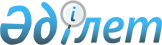 Қарағанды облыстық Мәслихатының 2002 жылғы 26 желтоқсандағы "2003 жылға арналған облыстық бюджет туралы" XXIII сессиясының N 2-5/14 шешіміне өзгерістер мен толықтыру енгізу туралы, мемлекеттік тіркеу тізімінде нормативтік құқықтық актілердегі тіркелген нөмірі - 1047Қарағанды облыстық Мәслихатының II сессиясының 2003 жылғы 29 қарашадағы N 27 шешімі. Қарағанды облысының Әділет басқармасында 2003 жылғы 1 желтоқсанда N 1324 тіркелді



      Қазақстан Республикасының 1999 жылғы 1 сәуірдегі "Бюджет жүйесі туралы" N 357-I 
 Заңына 
, Қазақстан Республикасының 2001 жылғы 23 қаңтардағы "Қазақстан Республикасындағы жергілікті мемлекеттік басқару туралы" N 148-II 
 Заңына 
, Қазақстан Республикасы Президентінің 2003 жылғы 16 мамырдағы "Қазақстан Республикасы Президентінің кейбір жарлықтарына өзгерістер мен толықтырулар енгізу туралы" N 1094 
 жарлығына 
, Қазақстан Республикасы Үкіметінің 2003 жылғы 13 қарашадағы "Қазақстан Республикасы Үкіметінің 2002 жылғы 4 қарашадағы N 1168 қаулысына толықтыру енгізу туралы" N 1136 
 қаулысына 
, Қазақстан Республикасы Үкіметінің 2003 жылғы 7 қарашадағы "Қазақстан Республикасы Үкіметінің 2003 жылғы 18 наурыздағы N 267 қаулысына өзгеріс енгізу туралы" N 1113 
 қаулысына 
, Қазақстан Республикасының Экономика және бюджеттік жоспарлау министрінің 2003 жылғы 16 қыркүйектегі N 149 "Қазақстан Республикасының Бірыңғай бюджеттік сыныптамасын бекіту туралы" Қазақстан Республикасы Экономика және бюджеттік жоспарлау министрінің 2002 жылғы 23 қыркүйекте N 2012 тіркелген N 3 бұйрығына N 18 өзгерістер мен толықтырулар енгізу туралы" 
 бұйрығына 
, Қазақстан Республикасының Экономика және бюджеттік жоспарлау министрінің 2003 жылғы 30 маусымдағы "Қазақстан Республикасының Бірыңғай бюджеттік сыныптамасын бекіту туралы" Қазақстан Республикасы Экономика және бюджеттік жоспарлау министрінің 2002 жылғы 23 қыркүйекте N 2012 тіркелген N 3 бұйрығына N 13 өзгерістер мен толықтырулар енгізу туралы" N 109 
 бұйрығына 
 сәйкес облыстық Мәслихат ШЕШІМ ЕТТІ:




      1. Қарағанды облыстық Мәслихатының 2002 жылғы 26 желтоқсандағы "2003 жылға арналған облыстық бюджет туралы" XXIII сессиясының N 2-5/14 
 шешіміне 
 (мемлекеттік тіркеу тізімінде нормативтік құқықтық актілердегі тіркелген нөмірі - 1047, "Индустриальная Караганда" газетінің 2003 жылғы 11 қаңтардағы N 5 (19781) санында жарияланған), Қарағанды облыстық Мәслихатының 2003 жылғы 27 ақпандағы "Қарағанды облыстық Мәслихатының 2002 жылғы 26 желтоқсандағы "2003 жылға арналған облыстық бюджет туралы" XXIII сессиясының N 2-5/14 шешіміне өзгерістер мен толықтырулар енгізу туралы" XXIV сессиясының N 2-5/15 
 шешімімен 
 өзгерістер мен толықтырулар енгізілген (мемлекеттік тіркеу тізімінде нормативтік құқықтық актілердегі тіркелген нөмірі - 1082), Қарағанды облыстық Мәслихатының 2003 жылғы 10 шілдедегі "Қарағанды облыстық Мәслихатының 2002 жылғы 26 желтоқсандағы "2003 жылға арналған облыстық бюджет туралы" XXIII сессиясының N 2-5/14 шешіміне өзгерістер мен толықтырулар енгізу туралы" XXVI сессиясының N 295 
 шешімімен 
 өзгерістер мен толықтырулар енгізілген (мемлекеттік тіркеу тізімінде нормативтік құқықтық актілердегі тіркелген нөмірі - 1246) келесі өзгерістер мен толықтыру енгізілсін:



      1) 1 тармақтағы:



      1) тармақшадағы:



      "15564167" саны "15657542" санына ауыстырылсын;



      "10931723" саны "11148723" санына ауыстырылсын;



      "3772537" саны "3634917" санына ауыстырылсын;



      "823561" саны "873902" санына ауыстырылсын;



      2) тармақшадағы:



      "16249525" саны "16342900" санына ауыстырылсын;



      "15617155" саны "15710530" санына ауыстырылсын;



      2) 4 тармақтағы;



      "34679" саны "41092" санына ауыстырылсын;



      3) 5 тармақтағы:



      "1738938" саны "1594905" санына ауыстырылсын;



      "800790" саны "563757" санына ауыстырылсын;



      "359261" саны "402261" санына ауыстырылсын;



      "577087" саны "627087" санына ауыстырылсын;



      4) 6 тармақтағы:



      "2603795" саны "2685030" санына ауыстырылсын;



      "95641" саны "101525" санына ауыстырылсын;



      "675713" саны "704263" санына ауыстырылсын;



      "54566" саны "66379" санына ауыстырылсын;



      "181997" саны "209875" санына ауыстырылсын;



      "48024" саны "55134" санына ауыстырылсын;



      5) 9-1 тармақтағы:



      "34679" саны "41092" санына ауыстырылсын;



      6) 14 тармақтың:



      1) тармақшасындағы:



      "төмен" сөзінен кейін "2003 жылдың 1 қаңтарындағы жағдай бойынша" сөзімен толықтырылсын.



      7) 16 тармақтағы:



      "145000" саны "119817" санына ауыстырылсын;



      1) тармақшадағы:



      "140000" саны "109817" санына ауыстырылсын;



      2) тармақшадағы:



      "5000" саны "10000" санына ауыстырылсын



      8) Қарағанды облыстық Мәслихатының 2002 жылғы 26 желтоқсандағы "2003 жылға арналған облыстық бюджет туралы" XXIII сессиясының N 2-5/14 
 шешіміне 
 1, 2, 3, 8 қосымшалар осы шешімнің 1, 2, 3, 4 қосымшаларына сәйкес жаңа редакцияда баяндалсын.




      2. Осы шешім 2003 жылдың 1 қаңтарынан бастап қолданысқа енеді.


      

Сессия төрағасы,




      Облыстық Мәслихаттың хатшысы





Қарағанды облыстық Мәслихатының



2003 жылғы 29 қарашадағы



"Қарағанды облыстық Мәслихатының



2002 жылғы 26 желтоқсандағы



"2003 жылға арналған облыстық



бюджет туралы" XXIII сессиясының



N 2-5/14 шешіміне өзгерістер мен



толықтыру енгізу туралы" II



сессиясының N 27 шешіміне



N 1 қосымша


Қарағанды облыстық Мәслихатының



2002 жылғы 26 желтоқсандағы "2003 жылға



арналған облыстық бюджет туралы"



XXIII сессиясының N 2-5/14 шешіміне



N 1 қосымша




 


2003 жылға арналған облыстық бюджет




--------------------------------------------------------------



Санат                                             !



   !Сыныбы                 Атаулары               !   Сома



   !   !Ішкі сыныбы                               !(мың теңге)



   !   !   !Ерекшелік                             !



---!---!---!---!----------------------------------!-----------



 1 ! 2 ! 3 ! 4 !               5                  !   6



---!---!---!---!----------------------------------!-----------



   !   !   !   !I. Түсімдер                       ! 15657542



   !   !   !   !Кірістер                          ! 11148723



 1 !   !   !   !Салық түсімдері                   ! 11066250



   ! 3 !   !   !Әлеуметтік салық                  ! 10292652



   !   ! 1 !   !Әлеуметтік салық                  ! 10292652



   !   !   ! 1 !Әлеуметтік салық                  ! 10292652



   ! 5 !   !   !Тауарларға, жұмыстарға және       !



   !   !   !   !қызметтер көрсетуге салынатын ішкі!



   !   !   !   !салықтар                          !   773598



   !   ! 2 !   !Акциздер                          !   300240



   !   !   ! 1 !Қазақстан Республикасының         !



   !   !   !   !аумағында өндірілген спирттің     !



   !   !   !   !барлық түрлері                    !      432



   !   !   ! 2 !Қазақстан Республикасының         !



   !   !   !   !аумағында өндірілген арақ         !    28233



   !   !   ! 3 !Қазақстан Республикасының         !



   !   !   !   !аумағында өндірілген ликер-арақ   !



   !   !   !   !бұйымдары, күшейтілген шырындар   !



   !   !   !   !және этил спиртінің көлемді үлесі !



   !   !   !   !12-ден 30 пайызға дейін және одан !



   !   !   !   !да жоғары күшейтілген сусындар    !     3708



   !   !   ! 4 !Қазақстан Республикасының         !



   !   !   !   !аумағында өндірілген шараптар     !      612



   !   !   ! 7 !Қазақстан Республикасының         !



   !   !   !   !аумағында өндірілген сыра         !   263880



   !   !   ! 8 !Қазақстан Республикасының         !



   !   !   !   !аумағында өндірілген этил         !



   !   !   !   !спиртінің көлемді үлесі 1,5-нан 12!



   !   !   !   !пайызға дейін күшейтілген         !



   !   !   !   !сусындар, күшейтілген шырындар    !     3375



   !   ! 3 !   !Табиғи және басқа ресурстарды     !



   !   !   !   !пайдаланғаны үшін түсетін түсімдер!   473358



   !   !   !16 !Қоршаған ортаны ластағаны үшін    !



   !   !   !   !төленетін төлем                   !   473358



 2 !   !   !   !Салыққа жатпайтын түсімдер        !    82473



   ! 1 !   !   !Кәсіпкерлік қызмет пен меншіктен  !



   !   !   !   !түсетін кірістер                  !    53592



   !   ! 2 !   !Заңды тұлғалардан және қаржы      !



   !   !   !   !мекемелерінен түсетін салыққа     !



   !   !   !   !жатпайтын түсімдер                !    53592



   !   !   !29 !Коммуналдық меншік мүлкін жалға   !



   !   !   !   !беруден түсетін түсімдер          !    53592



   ! 2 !   !   !Әкімшілік алымдар мен төлемдер,   !



   !   !   !   !коммерциялық емес және ілеспе     !



   !   !   !   !саудадан алынатын кірістер        !        9



   !   ! 3 !   !Коммерциялық емес және ілеспе     !



   !   !   !   !саудадан алынатын басқа да        !



   !   !   !   !төлемдер мен кірістер             !        9



   !   !   ! 6 !Иесіз мүлікті, белгіленген        !



   !   !   !   !тәртіппен коммуналдық меншікке    !



   !   !   !   !өтеусіз өткен мүлікті,            !



   !   !   !   !қадағалаусыз жануарларды,         !



   !   !   !   !олжаларды, сондай-ақ мұрагерлік   !



   !   !   !   !құқығы бойынша мемлекетке өткен   !



   !   !   !   !мүлікті сатудан алынатын түсімдер !        9



   ! 3 !   !   !Айыппұлдар мен санкциялар бойынша !



   !   !   !   !түсетін түсімдер                  !     5912



   !   ! 1 !   !Айыппұлдар мен санкциялар бойынша !



   !   !   !   !түсетін түсімдер                  !     5912



   !   !   !10 !Қоршаған ортаны қорғау туралы     !



   !   !   !   !заңдарды бұзғаны үшін төленетін   !



   !   !   !   !айыппұлдар                        !     4449



   !   !   !13 !Жергілікті бюджеттен              !



   !   !   !   !қаржыландырылатын мемлекеттік     !



   !   !   !   !мекемелер алатын басқа да         !



   !   !   !   !санкциялар мен айыппұлдар         !     1463



   ! 4 !   !   !Несиелер бойынша сыйақылар        !



   !   !   !   !(мүдделер)                        !    22857



   !   ! 8 !   !Жергілікті бюджеттен заңды        !



   !   !   !   !тұлғаларға берілген несиелер      !



   !   !   !   !бойынша сыйақылар (мүдделер)      !    22857



   !   !   ! 1 !Шағын кәсіпкерлікті дамыту үшін   !



   !   !   !   !берілген несиелер бойынша         !



   !   !   !   !сыйақылар (мүдделер)              !     1964



   !   !   ! 3 !Экономика салаларын қолдау және   !



   !   !   !   !дамыту үшін берілген несиелер     !



   !   !   !   !бойынша сыйақылар (мүдделер)      !    20893



   ! 5 !   !   !Салыққа жатпайтын өзге де түсімдер!      103



   !   ! 1 !   !Салыққа жатпайтын өзге де түсімдер!      103



   !   !   ! 5 !Табиғатты пайдаланушылардан       !



   !   !   !   !келтірілген зиянның орнын толтыру !



   !   !   !   !туралы талаптар бойынша алынған   !



   !   !   !   !төлемдер, аңшылықтың және балық   !



   !   !   !   !аулаудың тәркіленген құралдарын,  !



   !   !   !   !заңсыз олжаланған өнімдерді       !



   !   !   !   !сатудан түскен қаражат            !       52



   !   !   !10 !Жергілікті бюджетке түсетін       !



   !   !   !   !салыққа жатпайтын өзге де түсімдер!       51



   !   !   !26 !Бұрын жергілікті бюджеттен        !



   !   !   !   !алынған, пайдаланылмаған          !



   !   !   !   !қаражаттардың қайтарылуы          !        0



 3 !   !   !   !Капиталмен жасалған операциялардан!



   !   !   !   !алынатын кірістер                 !        0



   ! 1 !   !   !Негізгі капиталды сату            !        0



   !   ! 1 !   !Негізгі капиталды сату            !        0



   !   !   ! 3 !Жергілікті бюджеттен              !



   !   !   !   !қаржыландырылатын мемлекеттік     !



   !   !   !   !мекемелерге бекітілген мүлікті    !



   !   !   !   !сатудан түсетін түсімдер          !        0



 4 !   !   !   !Алынған ресми трансферттер        !  3634917



   ! 1 !   !   !Мемлекеттік басқарудың төмен      !



   !   !   !   !тұрған органдарынан алынатын      !



   !   !   !   !трансферттер                      !  1594905



   !   ! 3 !   !Аудандық (қалалық) бюджеттерден   !



   !   !   !   !алынатын трансферттер             !  1594905



   !   !   ! 3 !Аудандық (қалалық) бюджеттерден   !



   !   !   !   !бюджеттік алу                     !  1594905



   ! 2 !   !   !Мемлекеттік басқарудың жоғары     !



   !   !   !   !тұрған органдарынан түсетін       !



   !   !   !   !трансферттер                      !  2040012



   !   ! 1 !   !Республикалық бюджеттен түсетін   !



   !   !   !   !трансферттер                      !  2040012



   !   !   ! 1 !Ағымдағы                          !    92319



   !   !   ! 2 !Күрделі                           !   112206



   !   !   ! 3 !Субвенциялар                      !  1835487



 5 !   !   !   !Несиелерді қайтару                !   873902



   ! 1 !   !   !Ішкі несиелерді қайтару           !   873902



   !   ! 6 !   !Заңды тұлғаларға жергілікті       !



   !   !   !   !бюджеттен берілген несиелерді     !



   !   !   !   !қайтару                           !   873902



   !   !   ! 2 !Шағын кәсіпкерлікті дамыту үшін   !



   !   !   !   !берілген несиелерді қайтару       !    48744



   !   !   ! 3 !Ауылшаруашылық тауар              !



   !   !   !   !өндірушілеріне берілген несиелерді!



   !   !   !   !қайтару                           !   538163



   !   !   ! 4 !Экономика салаларын қолдау және   !



   !   !   !   !дамыту үшін берілген несиелерді   !



   !   !   !   !қайтару                           !   286995



--------------------------------------------------------------


--------------------------------------------------------------



Функционалдық топ          Атауы                  !   Сома



   !Бағдарлама әкімшісі                           !(мың теңге)



   !    !Бағдарлама                               !



---!----!----!------------------------------------!-----------



 1 !  2 !  3 !              4                     !     5



---!----!----!------------------------------------!-----------



   !    !    !II. Шығыстар                        ! 16342900



   !    !    !Шығындар                            ! 15710530



 1 !    !    !Жалпы сипаттағы мемлекеттік         !



   !    !    !қызметтер                           !   509065



   ! 103!    !Мәслихат аппараты                   !    22172



   !    ! 002!Жергілікті деңгейдегі әкімшілік     !



   !    !    !шығындар                            !    13672



   !    ! 030!Депутаттық қызмет                   !     7000



   !    ! 031!Мәслихат аппаратының материалды -   !



   !    !    !техникалық базасын нығайту          !     1500



   ! 105!    !Әкім аппараты                       !   213630



   !    ! 002!Жергілікті деңгейдегі әкімшілік     !



   !    !    !шығындар                            !   149618



   !    ! 041!Жергілікті салықтарды жинауды және  !



   !    !    !рыноктарда біржолғы талондарды беру !



   !    !    !жөніндегі жұмысты қамтамасыз етуді  !



   !    !    !ұйымдастыру                         !    28070



   !    ! 057!Мүлікті бағалауды қамтамасыз ету    !     9800



   !    ! 074!Әкімшілік аппаратының материалды -  !



   !    !    !техникалық базасын нығайту          !    26142



   ! 259!    !Жергілікті бюджеттен                !



   !    !    !қаржыландырылатын коммуналдық       !



   !    !    !меншіктің атқарушы органы           !    67900



   !    ! 002!Жергілікті деңгейдегі әкімшілік     !



   !    !    !шығындар                            !    16200



   !    ! 030!Коммуналдық меншікті жекешелендіруді!



   !    !    !ұйымдастыру                         !     4500



   !    ! 061!Коммуналдық меншікке түскен         !



   !    !    !мүліктерді есепке алу, сақтау,      !



   !    !    !бағалау және іске асыру             !    47200



   ! 260!    !Жергілікті бюджеттен                !



   !    !    !қаржыландырылатын қаржы атқарушы    !



   !    !    !органы                              !   205363



   !    ! 002!Жергілікті деңгейдегі әкімшілік     !



   !    !    !шығындар                            !   163721



   !    ! 031!Қаржылық органдардың ақпарат        !



   !    !    !жүйелерін құру                      !     8055



   !    ! 032!Қаржылық органдардың ақпарат        !



   !    !    !жүйелерін қамтамасыз ету            !        0



   !    ! 033!Қаржылық атқарушы органдардың       !



   !    !    !әкімшілік ғимаратын күрделі жөндеу  !     2800



   !    ! 070!Қаржылық атқарушы органдардың       !



   !    !    !материалдық-техникалық базасын      !



   !    !    !нығайту                             !    30787



 2 !    !    !Қорғаныс                            !   626514



   ! 105!    !Әкім аппараты                       !   626514



   !    ! 031!Жергілікті деңгейдегі жұмылдыру     !



   !    !    !дайындығы бойынша іс-шаралар        !    20864



   !    ! 032!Жергілікті деңгейдегі төтенше       !



   !    !    !жағдайларды жою                     !   533641



   !    ! 062!Төтенше жағдайлар бойынша ұйымдардың!



   !    !    !материалды - техникалық базасын     !



   !    !    !нығайту                             !    61849



   !    ! 063!Жалпы әскері міндетті атқаруды      !



   !    !    !қамтамасыз ету                      !    10160



 3 !    !    !Қоғамдық тәртіп және қауіпсіздік    !   873850



   ! 251!    !Жергілікті бюджеттен                !



   !    !    !қаржыландырылатын ішкі істер        !



   !    !    !атқарушы органы                     !   825686



   !    ! 002!Жергілікті деңгейдегі әкімшілік     !



   !    !    !шығындар                            !   509392



   !    ! 030!Жергілікті деңгейде қоғамдық        !



   !    !    !тәртіпті қорғау және қоғамдық       !



   !    !    !қауіпсіздікті қамтамасыз ету        !     6890



   !    ! 036!Елді мекендердегі жол қозғалысын    !



   !    !    !реттеу жабдықтарын мен құралдарын   !



   !    !    !пайдалану                           !    39396



   !    ! 040!Ішкі істер органдары объектілерін   !



   !    !    !күрделі жөндеу                      !    15000



   !    ! 042!Ішкі істер органдары ақпарат        !



   !    !    !жүйелерін құру                      !     6000



   !    ! 070!Ішкі істер органдарының материалды -!



   !    !    !техникалық базасын нығайту          !   249008



   ! 274!    !Жергілікті бюджеттен                !



   !    !    !қаржыландырылатын тұрғын            !



   !    !    !үй - коммуналдық, жол               !



   !    !    !шаруашылығының және көліктің        !



   !    !    !атқарушы органы                     !    48164



   !    ! 044!Елді мекендердегі жол қозғалысын    !



   !    !    !реттеуші жабдықтар мен құралдарды   !



   !    !    !пайдалану                           !    48164



 4 !    !    !Білім беру                          !  1812136



   ! 105!    !Әкім аппараты                       !     4200



   !    ! 011!Жергілікті деңгейде кадрлардың      !



   !    !    !біліктілігін арттыру және қайта     !



   !    !    !даярлау                             !     4200



   ! 251!    !Жергілікті бюджеттен                !



   !    !    !қаржыландырылатын ішкі істер        !



   !    !    !атқарушы органы                     !    17436



   !    ! 011!Жергілікті деңгейде кадрлардың      !



   !    !    !біліктілігін арттыру және қайта     !



   !    !    !даярлау                             !    17436



   ! 254!    !Жергілікті бюджеттен                !



   !    !    !қаржыландырылатын денсаулық сақтау  !



   !    !    !атқарушы органы                     !    15448



   !    ! 008!Жергілікті деңгейде орта кәсіби     !



   !    !    !білімді мамандарды даярлау          !    15448



   ! 263!    !Жергілікті бюджеттен                !



   !    !    !қаржыландырылатын Білім, мәдениет,  !



   !    !    !спорт және туризм атқарушы органы   !  1775052



   !    ! 008!Жергілікті деңгейде орта кәсіби     !



   !    !    !білімді мамандарды даярлау          !   286226



   !    ! 011!Жергілікті деңгейде кадрлардың      !



   !    !    !біліктілігін арттыру және қайта     !



   !    !    !даярлау                             !    22000



   !    ! 020!Жергілікті деңгейде жалпы білім     !



   !    !    !беретін оқыту                       !   487240



   !    ! 031!Жергілікті деңгейде бастапқы        !



   !    !    !кәсіптік білім беру                 !   431779



   !    ! 037!Мемлекеттік орта білім беретін      !



   !    !    !мекемелердің кітапхана қорларын     !



   !    !    !жаңарту үшін оқулықтарды сатып алу  !



   !    !    !және жеткізіп беру                  !     9279



   !    ! 038!Балалар мен жасөспірімдердің        !



   !    !    !психикалық денсаулығын тексеру      !



   !    !    !жөніндегі халыққа психологиялық     !



   !    !    !медициналық педагогикалық           !



   !    !    !консультациялық көмек көрсету       !     2262



   !    ! 052!Дамуында проблемасы бар балаларды   !



   !    !    !оңалту және әлеуметтік бейімдеу     !        0



   !    ! 061!Жергілікті деңгейде балалар мен     !



   !    !    !жасөспірімдерге қосымша білім беру  !



   !    !    !бағдарламасын іске асыру            !   397449



   !    ! 062!Жергілікті деңгейде мектеп          !



   !    !    !олимпиадаларын өткізу               !      500



   !    ! 064!Басқа да білім беру ұйымдарының     !



   !    !    !материалды - техникалық базасын     !



   !    !    !нығайту                             !     2122



   !    ! 066!Жалпы бастауыш, жалпы негізгі,      !



   !    !    !жалпы орта білім беру мекемелерін   !



   !    !    !күрделі жөндеу                      !     2000



   !    ! 072!Жалпы бастауыш, жалпы негізгі, жалпы!



   !    !    !орта білім беру мекемелерінің       !



   !    !    !материалды-техникалық базасын       !



   !    !    !нығайту                             !   130387



   !    ! 074!Бастауыш кәсіптік білім беру        !



   !    !    !мекемелерінің материалды-техникалық !



   !    !    !базасын нығайту                     !     3808



 5 !    !    !Денсаулық сақтау                    !  3338616



   ! 251!    !Жергілікті бюджеттен                !



   !    !    !қаржыландырылатын ішкі істер        !



   !    !    !атқарушы органы                     !    35993



   !    ! 031!Әскери қызметшілерге, құқық қорғау  !



   !    !    !органдарының қызметкерлеріне және   !



   !    !    !олардың отбасы мүшелеріне           !



   !    !    !стационарлық медициналық көмек      !



   !    !    !көрсету                             !    35993



   ! 254!    !Жергілікті бюджеттен                !



   !    !    !қаржыландырылатын денсаулық сақтау  !



   !    !    !атқарушы органы                     !  3244128



   !    ! 002!Жергілікті деңгейдегі әкімшілік     !



   !    !    !шығындар                            !    19586



   !    ! 030!Психикалық ауруларға                !



   !    !    !мамандандырылған медициналық көмек  !



   !    !    !көрсету                             !   195955



   !    ! 031!ВИЧ-инфекциялы ауруларға медициналық!



   !    !    !көмек көрсету                       !    32449



   !    ! 032!Туберкулез ауруларға                !



   !    !    !мамандандырылған медициналық көмек  !



   !    !    !көрсету                             !   309714



   !    ! 033!Жергілікті деңгейде індетке қарсы   !



   !    !    !күрес жүргізу                       !     2738



   !    ! 034!Жергілікті деңгейде қан             !



   !    !    !(алмастырғыш) өндіру                !    42113



   !    ! 036!Жергілікті деңгейде халыққа         !



   !    !    !стационарлық медициналық көмек      !



   !    !    !көрсету                             !   562513



   !    ! 037!Жедел медициналық көмек көрсету     !   176250



   !    ! 038!Жергілікті деңгейде халықтың        !



   !    !    !денсаулығын сақтау жөніндегі басқа  !



   !    !    !қызмет көрсетулер                   !    56355



   !    ! 039!Санитарлық-эпидемиологиялық ахуалды !



   !    !    !қамтамасыз ету                      !    43343



   !    ! 040!Ұлы Отан соғысы ардагерлері мен     !



   !    !    !мүгедектеріне арналған ауруханалар  !



   !    !    !мен емханалар                       !    34973



   !    ! 041!Жергілікті деңгейде халыққа         !



   !    !    !салауатты өмір салтын насихаттау    !     6047



   !    ! 042!Жергілікті деңгейде денсаулық сақтау!



   !    !    !ұйымдарын есептік қызметтермен      !



   !    !    !қамтамасыз ету                      !      772



   !    ! 043!Төтенше жағдайларда халыққа         !



   !    !    !медициналық көмек көрсету           !    13239



   !    ! 044!Дәрі-дәрмек құралдарды              !



   !    !    !орталықтандырылған сатып алу        !   353924



   !    ! 045!Аналар мен балаларды қорғау         !   360784



   !    ! 047!Онкологиялық ауруларға              !



   !    !    !мамандандырылған медициналық көмек  !



   !    !    !көрсету                             !   131968



   !    ! 048!Алкогольдік, нашақорлық және        !



   !    !    !токсикологиялық тәуелді ауруларға   !



   !    !    !мамандандырылған медициналық көмек  !



   !    !    !көрсету                             !    77682



   !    ! 049!Тері-венерологиялық ауруларға       !



   !    !    !мамандандырылған медициналық көмек  !



   !    !    !көрсету                             !    32540



   !    ! 050!Жұқпалы ауруларға мамандандырылған  !



   !    !    !медициналық көмек көрсету           !    74525



   !    ! 051!Медициналық статистикалық           !



   !    !    !ақпараттарды жинау мен талдауды     !



   !    !    !ұйымдастыру                         !     3200



   !    ! 054!Алғашқы дәрігерлік-санитарлық көмек !



   !    !    !және мамандандырылған амбулаториялық!



   !    !    !-емханалық көмек көрсету            !   424958



   !    ! 055!Коммуналдық меншіктегі денсаулық    !



   !    !    !сақтау объектілерін күрделі жөндеу  !    27600



   !    ! 056!Денсаулық сақтау ұйымдарының        !



   !    !    !материалды-техникалық базасын       !



   !    !    !нығайту                             !    59000



   !    ! 057!Медициналық жабдықтарды және        !



   !    !    !санитарлық көлікті                  !



   !    !    !орталықтандырылған сатып алу        !   200000



   !    ! 059!Денсаулық сақтау ақпарат            !



   !    !    !жүйелерін қамтамасыз ету            !     1900



   ! 278!    !Жергілікті бюджеттен                !



   !    !    !қаржыландырылатын санитарлық-       !



   !    !    !эпидемиологиялық қадағалау атқарушы !



   !    !    !органы                              !    58495



   !    ! 002!Жергілікті деңгейдегі әкімшілік     !



   !    !    !шығындар                            !     7909



   !    ! 030!Санитарлық-эпидемиологиялық         !



   !    !    !игілікті қамтамасыз ету             !    49210



   !    ! 033!Жергілікті деңгейдегі эпидемиямен   !



   !    !    !күрес                               !      238



   !    ! 044!Санитарлық - эпидемиологиялық       !



   !    !    !қадағалау мекемелерінің             !



   !    !    !материалдық - техникалық базасын    !



   !    !    !нығайту                             !     1138



 6 !    !    !Әлеуметтік қамсыздандыру және       !



   !    !    !әлеуметтік көмек                    !  2500787



   ! 105!    !Әкім аппараты                       !   450000



   !    ! 033!Білім беру ұйымдарының күндізгі оқу !



   !    !    !нысанының оқушылары мен             !



   !    !    !тәрбиеленушілерін әлеуметтік қолдау !   450000



   ! 258!    !Жергілікті бюджеттен                !



   !    !    !қаржыландырылатын еңбек және халықты!



   !    !    !әлеуметтік қорғаудың атқарушы органы!  1861964



   !    ! 002!Жергілікті деңгейдегі әкімшілік     !



   !    !    !шығындар                            !    46512



   !    ! 027!Жалақы мен әлеуметтік төлемдер      !



   !    !    !бойынша кредиторлық берешекті өтеу  !  



   !    ! 031!Арнайы мемлекеттік жәрдемақылар     !  1078226



   !    ! 032!Жергілікті деңгейде интернаттық     !



   !    !    !тұрпаттағы мекемелер арқылы         !



   !    !    !көрсетілетін әлеуметтік қамтамасыз  !



   !    !    !ету                                 !   340083



   !    ! 035!Жәрдемақыларды және басқа да        !



   !    !    !әлеуметтік төлемдерді есептеу, төлеу!



   !    !    !және беру бойынша қызмет көрсетуге  !



   !    !    !ақы төлеу                           !     7327



   !    ! 044!Еңбек және халықты әлеуметтік қорғау!



   !    !    !мекемелерінің материалды-техникалық !



   !    !    !базасын нығайту                     !     5416



   !    ! 051!Жергілікті өкілетті органдардың     !



   !    !    !шешімімен азаматтардың жеке         !



   !    !    !санаттарына берілетін әлеуметтік    !



   !    !    !төлемдер                            !   266672



   !    ! 053!Оралмандардың отбасыларына және     !



   !    !    !Түркістан ауылынан қоныс аударған    !



   !    !    !Қазақстан Республикасының           !



   !    !    !азаматтарына беру үшін тұрғын үйді  !



   !    !    !сатып алу, салу, қайта жөндеу және  !



   !    !    !күрделі жөндеу                      !   110514



   !    ! 057!Жергілікті деңгейде мүгедектерді    !



   !    !    !әлеуметтік қолдау                   !     5214



   !    ! 070!Еңбек және халықты әлеуметтік       !



   !    !    !қорғау атқарушы органдардың         !



   !    !    !материалды-техникалық базасын       !



   !    !    !нығайту                             !     2000



   ! 263!    !Жергілікті бюджеттен                !



   !    !    !қаржыландырылатын Білім, мәдениет,  !



   !    !    !спорт және туризм атқарушы органы   !   188823



   !    ! 033!Балаларды әлеуметтік қамтамасыз ету !   184823



   !    ! 068!Балаларды әлеуметтік қамтамасыз ету !



   !    !    !ұйымдарының материалды-техникалық   !



   !    !    !базасын нығайту                     !     4000



 8 !    !    !Мәдениет, спорт, туризм және        !



   !    !    !ақпараттық кеңістік                 !   681122



   ! 261!    !Жергілікті бюджеттен                !



   !    !    !қаржыландырылатын мұрағат қоры      !



   !    !    !атқарушы органы                     !    37496



   !    ! 002!Жергілікті деңгейдегі әкімшілік     !



   !    !    !шығындар                            !     6720



   !    ! 030!Мұрағат қорының, мерзімді           !



   !    !    !басылымдардың сақталуын қамтамасыз  !



   !    !    !ету және оларды жергілікті деңгейде !



   !    !    !арнайы пайдалану                    !    30776



   ! 263!    !Жергілікті бюджеттен                !



   !    !    !қаржыландырылатын Білім, мәдениет,  !



   !    !    !спорт және туризм атқарушы органы   !   560072



   !    ! 039!Жергілікті деңгейде спорт шараларын !



   !    !    !өткізу                              !    41388



   !    ! 041!Жергілікті деңгейде халықтың        !



   !    !    !тынығуын қамтамасыз ету             !   334046



   !    ! 043!Жергілікті деңгейде ойын-сауық      !



   !    !    !іс-шараларын өткізу                 !    30214



   !    ! 044!Жергілікті деңгейде тарихи-мәдени   !



   !    !    !құндылықтарды сақтау                !    33664



   !    ! 045!Жергілікті деңгейде ақпараттардың   !



   !    !    !жалпыға жетімділігін қамтамасыз ету !    47632



   !    ! 047!Жергілікті маңызды тарих және       !



   !    !    !мәдениет ескерткіштерін жөндеу-қайта!



   !    !    !жаңарту жұмыстарын жүргізу және     !



   !    !    !аумағын көркейту                    !     6750



   !    ! 051!Мәдениет ұйымдарының материалды -   !



   !    !    !техникалық базасын нығайту          !    54378



   !    ! 057!Жергілікті деңгейде туристік қызмет !



   !    !    !көрсету жөніндегі іс-шаралар        !     5000



   !    ! 059!Кітапханалардың материалды -        !



   !    !    !техникалық базасын нығайту          !     7000



   ! 264!    !Жергілікті бюджеттен                !



   !    !    !қаржыландырылатын қоғамдық          !



   !    !    !қарым-қатынастар мен ішкі саясатты  !



   !    !    !талдау атқарушы органы              !    83554



   !    ! 002!Жергілікті деңгейдегі әкімшілік     !



   !    !    !шығындар                            !    12135



   !    ! 030!Газеттер мен журналдар арқылы       !



   !    !    !жергілікті деңгейде мемлекеттік     !



   !    !    !ақпараттық саясатты жүргізу         !    37614



   !    ! 031!Телерадио хабарлары арқылы          !



   !    !    !жергілікті деңгейде мемлекеттік     !



   !    !    !ақпараттық саясатты жүргізу         !    18660



   !    ! 032!Аймақтық жастар саясатын өткізу     !     7000



   !    ! 037!Жергілікті деңгейде "Қазақстан-2030"!



   !    !    !Стратегиясының насихаттау жөнінде   !



   !    !    !тәжірибелік және ғылыми-әдістемелік!



   !    !    !іс шаралар ұйымдастыру              !      640



   !    ! 039!Жергілікті деңгейде тілдерді дамыту !



   !    !    !мемлекеттік бағдарламасын жүзеге    !



   !    !    !асыру                               !     4500 



   !    ! 070!Қоғамдық қарым-қатынастар мен ішкі  !



   !    !    !саясатты талдау атқарушы            !



   !    !    !органдарының материалды-техникалық  !



   !    !    !базасын нығайту                     !     3005



10 !    !    !Ауыл, су, орман, балық шаруашылығы  !



   !    !    !және қоршаған ортаны қорғау         !   343011



   ! 105!    !Әкім аппараты                       !    22552



   !    ! 051!Мемлекеттік табиғи парктердің       !



   !    !    !материалды - техникалық базасын     !



   !    !    !нығайту                             !    13280



   !    ! 065!Жергілікті деңгейде ерекше          !



   !    !    !қорғалатын табиғи аумақтарды ұстау  !     9272



   ! 256!    !Жергілікті бюджеттен                !



   !    !    !қаржыландырылатын табиғатты         !



   !    !    !пайдалану және қоршаған ортаны      !



   !    !    !қорғау жөніндегі атқарушы орган     !   243930



   !    ! 002!Жергілікті деңгейдегі әкімшілік     !



   !    !    !шығындар                            !     7930



   !    ! 030!Жергілікті деңгейде қоршаған ортаны !



   !    !    !қорғау жөніндегі іс-шараларды өткізу!   136000



   !    ! 031!Табиғатты қоршау объектілерінің     !



   !    !    !құрылысын салу және қайта жаңарту   !   100000



   ! 257!    !Жергілікті бюджеттен                !



   !    !    !қаржыландырылатын ормандарды және   !



   !    !    !хайуанаттар әлемін қорғау жөніндегі !



   !    !    !ауыл шаруашылығының атқарушы органы !    76529



   !    ! 002!Жергілікті деңгейдегі әкімшілік     !



   !    !    !шығындар                            !    17710



   !    ! 036!Ауыл шаруашылық ақпараттық -        !



   !    !    !маркетингтік жүйелерін қамтамсыз ету!     2000



   !    ! 044!Ормандарды және хайуанаттар әлемін  !



   !    !    !қорғау                              !    48177



   !    ! 045!Ормандар және хайуанаттар әлемін    !



   !    !    !қорғау жөніндегі мекемелердің       !



   !    !    !материалдық-техникалық базасын      !



   !    !    !дамыту                              !     4742



   !    ! 070!Ауыл шаруашылығы, орман және        !



   !    !    !хайуанаттар дүниесін қорғау         !



   !    !    !жөніндегі атқарушы органның         !



   !    !    !материалды-техникалық базасын       !



   !    !    !нығайту                             !     3900



11 !    !    !Өнеркәсіп және құрылыс              !    42860



   ! 273!    !Жергілікті бюджеттен                !



   !    !    !қаржыландырылатын инфрақұрылым мен  !



   !    !    !құрылыс атқарушы органы             !    42860



   !    ! 048!Жергілікті деңгейдегі жобалау -     !



   !    !    !іздестіру, конструкторлық және      !



   !    !    !технологиялық жұмыстар              !    42860



12 !    !    !Көлік және байланыс                 !  1113795



   ! 274!    !Жергілікті бюджеттен                !



   !    !    !қаржыландырылатын тұрғын            !



   !    !    !үй-коммуналдық, жол шаруашылығының  !



   !    !    !және көліктің атқарушы органы       !  1113795



   !    ! 046!Ауданаралық (қалааралық) аудан мен  !



   !    !    !елді мекендер ішінде қоғамдық       !



   !    !    !жолаушылар тасымалдауды ұйымдастыру !   313795



   !    ! 049!Жергілікті деңгейде автомобиль      !



   !    !    !жолдарын салу және қайта жаңарту    !   270000



   !    ! 050!Жергілікті деңгейде автомобиль      !



   !    !    !жолдарын пайдалану                  !   530000



13 !    !    !Өзгелері                            !  1142652



   ! 105!    !Әкім аппараты                       !   244487



   !    ! 044!Соттардың шешімдері бойынша         !



   !    !    !жергілікті атқарушы органдардың     !



   !    !    !міндеттемелерін орындау жөніндегі   !



   !    !    !облыстың, Астана және Алматы        !



   !    !    !қалаларының жергілікті атқарушы     !



   !    !    !органының резерві                   !    10000



   !    ! 052!Табиғи және техногенді сипаттағы    !



   !    !    !төтенше жағдайларды жою және өзге де!



   !    !    !күтпеген шығыстар үшін облыстың,    !



   !    !    !Астана және Алматы қалаларының      !



   !    !    !жергілікті атқарушы органының       !



   !    !    !резерві                             !   109817



   !    ! 061!Өкілеттік шығындар                  !     4670



   !    ! 064!Мемлекеттік коммуналдық             !



   !    !    !кәсіпорындардың жарғылық қорына     !



   !    !    !жарналар                            !   120000



   ! 263!    !Жергілікті бюджеттен                !



   !    !    !қаржыландырылатын Білім, мәдениет,  !



   !    !    !спорт және туризм атқарушы органы   !    49193



   !    ! 002!Жергілікті деңгейдегі әкімшілік     !



   !    !    !шығындар                            !    43321



   !    !  34!Есеп қызметтерімен қамтамасыз ету   !     5872



   !    ! 272!Жергілікті бюджеттен                !



   !    !    !қаржыландырылатын экономика, шағын  !



   !    !    !және орта бизнесті қолдау,          !



   !    !    !мемлекеттік сатып алу атқарушы      !



   !    !    !органы                              !    64176



   !    ! 002!Жергілікті деңгейдегі әкімшілік     !



   !    !    !шығындар                            !    43610



   !    ! 031!Жергілікті деңгейде шағын           !



   !    !    !кәсіпкерлікті қолдауды ұйымдастыру  !     8000



   !    ! 037!Мемлекеттік сатып алуды ұйымдастыру !



   !    !    !және өткізу рәсімдері               !     6520



   !    ! 070!Экономика, шағын және орта бизнесті !



   !    !    !қолдау, мемлекеттік сатып алу       !



   !    !    !атқарушы органдардың материалдық-   !



   !    !    !техникалық базасын нығайту          !     6046



   ! 273!    !Жергілікті бюджеттен                !



   !    !    !қаржыландырылатын инфрақұрылым мен  !



   !    !    !құрылыс атқарушы органы             !   770826



   !    ! 002!Жергілікті деңгейдегі әкімшілік     !



   !    !    !шығындар                            !    21258



   !    ! 031!Коммуналдық меншік объектілерін салу!   278540



   !    ! 032!Жамбыл облысы жергілікті атқарушы   !



   !    !    !органының коммуналдық меншігіндегі  !



   !    !    !объектілерді және жер сілкінісі     !



   !    !    !салдарынан зардап шеккен тұрғын     !



   !    !    !үйлерді салу және күрделі жөндеу    !    72047



   !    ! 036!Коммуналдық меншік объектілерін     !



   !    !    !күрделі жөндеу                      !   398981



   ! 274!    !Жергілікті бюджеттен                !



   !    !    !қаржыландырылатын тұрғын            !



   !    !    !үй-коммуналдық, жол шаруашылығының  !



   !    !    !және көліктің атқарушы органы       !    13970



   !    ! 002!Жергілікті деңгейдегі әкімшілік     !



   !    !    !шығындар                            !    13970



15 !    !    !Ресми трансферттер                  !  2726122



   ! 260!    !Жергілікті бюджеттен                !



   !    !    !қаржыландырылатын қаржы атқару      !



   !    !    !органы                              !  2726122



   !    ! 035!Облыстық бюджеттен, Астана және     !



   !    !    !Алматы қалаларының бюджеттерінен    !



   !    !    !алынатын трансферттер               !  2726122



   !    !    !Кредиттер                           !   632370



 7 !    !    !Тұрғын үй коммуналдық шаруашылық    !    50000



   ! 274!    !Жергілікті бюджеттен                !



   !    !    !қаржыландырылатын жол, көлік және   !



   !    !    !тұрғын үй-коммуналдық шаруашылығының!



   !    !    !атқарушы органдары                  !    50000



   !    ! 085!Коммуналдық шаруашылықты дамыту     !



   !    !    !үшін несиелендіру                   !    50000



10 !    !    !Ауыл, су, орман, балық шаруашылығы  !



   !    !    !және қоршаған ортаны қорғау         !   382370



   ! 257!    !Жергілікті бюджеттен                !



   !    !    !қаржыландырылатын ормандарды және   !



   !    !    !хайуанаттар әлемін қорғау жөніндегі !



   !    !    !ауыл шаруашылығының атқарушы органы !   382370



   !    ! 082!Ауыл шаруашылығы тауарларын         !



   !    !    !өндірушілерді несиелендіру          !   152370



   !    ! 083!Көктемгі егіс және егін жинау       !



   !    !    !жұмыстарын жүргізуге ауыл шаруашылық!



   !    !    !тауарларын өндірушілерді            !



   !    !    !несиелендіру                        !   230000



13 !    !    !Өзгелері                            !   200000



   ! 272!    !Жергілікті бюджеттен                !



   !    !    !қаржыландырылатын экономика, шағын  !



   !    !    !және орта бизнесті қолдау,          !



   !    !    !мемлекеттік сатып алу атқарушы      !



   !    !    !органы                              !   200000



   !    ! 080!Жергілікті деңгейде шағын           !



   !    !    !кәсіпкерлікті дамыту үшін           !



   !    !    !несиелендіру                        !   100000



   !    ! 081!Экономика салаларын қолдау және     !



   !    !    !дамыту үшін несиелендіру            !   100000



   !    !    !III. Бюджеттің дефициті (профициті) !  -685358



   !    !    !IV. Бюджеттің дефицитін (профицитін !



   !    !    !пайдалану) қаржыландыру             !   685358



   !    !    !Түсімдер                            !   880000



 6 !    !    !Жалпы қаржыландыру                  !   880000



   !  1 !    !Ішкі қаржыландыру                   !   230000



   !    !  6 !Өзге де ішкі қаржыландыру           !   230000



   !  3 !    !Өзге қаржыландыру                   !   650000



   !    !  1 !Мемлекеттік меншік объектілерін     !



   !    !    !жекешелендіруден түсетін түсімдер   !   650000



   !    !    !Өтеулер                             !   280000



16 !    !    !Қаржыландыру                        !   280000



   ! 105!    !Әкім аппараты                       !   280000



   !    ! 055!Облыстың, Астана және Алматы        !



   !    !    !қалаларының жергілікті атқарушы     !



   !    !    !органдарының борышын өтеу           !   280000



   !    !    !Қаржы жылының басындағы бюджет      !



   !    !    !қаражаттарының бос қалдықтарын      !



   !    !    !пайдалану                           !    85358



--------------------------------------------------------------




Қарағанды облыстық Мәслихатының



2003 жылғы 29 қарашадағы



"Қарағанды облыстық Мәслихатының



2002 жылғы 26 желтоқсандағы



"2003 жылға арналған облыстық



бюджет туралы" XXIII сессиясының



N 2-5/14 шешіміне өзгерістер мен



толықтыру енгізу туралы" II



сессиясының N 27 шешіміне



N 2 қосымша


Қарағанды облыстық Мәслихатының



2002 жылғы 26 желтоқсандағы "2003 жылға



арналған облыстық бюджет туралы"



XXIII сессиясының N 2-5/14 шешіміне



N 2 қосымша




 


2003 жылғы облыстық бюджеттің ағымдағы бюджеттік бағдарламаларының тізімдемелері




--------------------------------------------------------------



Функционалдық топ             Атауы



   !Бағдарлама әкімшісі



   !     !Бағдарлама



---!-----!----------------------------------------------------



 1 !  2  !  3  !                4



--------------------------------------------------------------



 1 !     !     !Жалпы сипаттағы мемлекеттік қызметтер



   ! 103 !     !Мәслихат аппараты



   !     ! 002 !Жергілікті деңгейдегі әкімшілік шығындар



   !     ! 030 !Депутаттық қызмет



   ! 105 !     !Әкім аппараты



   !     ! 002 !Жергілікті деңгейдегі әкімшілік шығындар



   !     ! 041 !Жергілікті салықтарды жинауды және рыноктарда



   !     !     !біржолғы талондарды беру жөніндегі



   !     !     !жұмысты қамтамасыз етуді ұйымдастыру



   !     ! 057 !Мүлікті бағалауды қамтамасыз ету



   ! 259 !     !Жергілікті бюджеттен қаржыландырылатын



   !     !     !коммуналдық меншіктің атқарушы органы



   !     ! 002 !Жергілікті деңгейдегі әкімшілік шығындар



   !     ! 030 !Коммуналдық меншікті жекешелендіруді



   !     !     !ұйымдастыру



   !     ! 061 !Коммуналдық меншікке түскен мүліктерді есепке



   !     !     !алу, сақтау, бағалау және іске асыру



   ! 260 !     !Жергілікті бюджеттен қаржыландырылатын



   !     !     !қаржы атқарушы органы



   !     ! 002 !Жергілікті деңгейдегі әкімшілік шығындар



   !     ! 032 !Қаржы органдарының ақпараттық жүйесін жөнелту



 2 !     !     !Қорғаныс



   ! 105 !     !Әкім аппараты



   !     ! 031 !Жергілікті деңгейдегі жұмылдыру дайындығы



   !     !     !бойынша іс-шаралар



   !     ! 032 !Жергілікті деңгейдегі төтенше жағдайларды жою



   !     ! 063 !Жалпы әскері міндетті атқаруды қамтамасыз ету



 3 !     !     !Қоғамдық тәртіп және қауіпсіздік



   ! 251 !     !Жергілікті бюджеттен қаржыландырылатын



   !     !     !ішкі істер атқарушы органы



   !     ! 002 !Жергілікті деңгейдегі әкімшілік шығындар



   !     ! 030 !Жергілікті деңгейде қоғамдық тәртіпті қорғау



   !     !     !және қоғамдық қауіпсіздікті қамтамасыз ету



   !     ! 036 !Елді мекендердегі жол қозғалысын реттеу



   !     !     !жабдықтарын мен құралдарын пайдалану



   ! 274 !     !Жергілікті бюджеттен қаржыландырылатын



   !     !     !тұрғын үй-коммуналдық, жол шаруашылығының



   !     !     !және көліктің атқарушы органы



   !     ! 044 !Елді мекендердегі жол қозғалысын реттеуші



   !     !     !жабдықтар мен құралдарды пайдалану



 4 !     !     !Білім беру



   ! 105 !     !Әкім аппараты



   !     ! 011 !Жергілікті деңгейде кадрлардың біліктілігін



   !     !     !арттыру және қайта даярлау



   ! 251 !     !Жергілікті бюджеттен қаржыландырылатын



   !     !     !ішкі істер атқарушы органы



   !     ! 011 !Жергілікті деңгейде кадрлардың біліктілігін



   !     !     !арттыру және қайта даярлау



   ! 263 !     !Жергілікті бюджеттен қаржыландырылатын Білім,



   !     !     !мәдениет, спорт және туризм атқарушы органы



   !     ! 011 !Жергілікті деңгейде кадрлардың біліктілігін



   !     !     !арттыру және қайта даярлау



   !     ! 020 !Жергілікті деңгейде жалпы білім беретін оқыту



   !     ! 031 !Жергілікті деңгейдегі бастапқы кәсіптік білім



   !     !     !беру



   !     ! 038 !Балалар мен жасөспірімдердің психикалық



   !     !     !денсаулығын тексеру жөніндегі халыққа 



   !     !     !психологиялық медициналық педагогикалық



   !     !     !консультациялық көмек көрсету 



   !     ! 052 !Дамуында проблемасы бар балалар мен 



   !     !     !жасөспірімдерді оңалту және бейімдеу 



   !     ! 061 !Жергілікті деңгейде балалар мен 



   !     !     !жасөспірімдерге қосымша білім беру



   !     !     !бағдарламасын іске асыру



   !     ! 062 !Жергілікті деңгейде мектеп олимпиадаларын



   !     !     !өткізу



5  !     !     !Денсаулық сақтау



   ! 251 !     !Жергілікті бюджеттен қаржыландырылатын



   !     !     !ішкі істер атқарушы органы



   !     ! 031 !Әскери қызметшілерге, құқық қорғау



   !     !     !органдарының қызметкерлеріне және олардың 



   !     !     !отбасы мүшелеріне стационарлық медициналық



   !     !     !көмек көрсету



   ! 254 !     !Жергілікті бюджеттен қаржыландырылатын



   !     !     !денсаулық сақтау атқарушы органы



   !     ! 002 !Жергілікті деңгейдегі әкімшілік шығындар



   !     ! 030 !Психикалық ауруларға мамандандырылған



   !     !     !медициналық көмек көрсету



   !     ! 031 !ВИЧ-инфекциялы ауруларға медициналық



   !     !     !көмек көрсету



   !     ! 032 !Туберкулез ауруларына мамандандырылған



   !     !     !медициналық көмек көрсету



   !     ! 033 !Жергілікті деңгейде індетке қарсы күрес



   !     !     !жүргізу



   !     ! 034 !Жергілікті деңгейде қан (алмастырғыштар)



   !     !     !өндіру



   !     ! 036 !Жергілікті деңгейде халыққа стационарлық



   !     !     !медициналық көмек көрсету



   !     ! 037 !Жедел медициналық көмек көрсету



   !     ! 038 !Жергілікті деңгейде халықтың денсаулығын



   !     !     !сақтау жөніндегі басқа қызмет көрсетулер



   !     ! 039 !Санитарлық-эпидемиологиялық ахуалды 



   !     !     !қамтамасыз ету



   !     ! 040 !Ұлы Отан соғысы ардагерлері мен мүгедектеріне



   !     !     !арналған ауруханалар мен емханалар



   !     ! 041 !Жергілікті деңгейде халыққа салауатты өмір



   !     !     !салтын насихаттау



   !     ! 042 !Жергілікті деңгейде денсаулық сақтау ұйымдарын



   !     !     !есептік қызметтермен қамтамасыз ету



   !     ! 043 !Төтенше жағдайларда халыққа медициналық



   !     !     !көмек көрсету



   !     ! 044 !Дәрі-дәрмек құралдарды



   !     !     !орталықтандырылған сатып алу



   !     ! 045 !Аналар мен балаларды қорғау



   !     ! 047 !Онкологиялық ауруларға мамандандырылған



   !     !     !медициналық көмек көрсету



   !     ! 048 !Алкогольдік, нашақорлық және токсикологиялық



   !     !     !тәуелді ауруларға мамандандырылған медициналық



   !     !     !көмек көрсету



   !     ! 049 !Тері-венерологиялық ауруларға мамандандырылған



   !     !     !медициналық көмек көрсету



   !     ! 050 !Жұқпалы ауруларға мамандандырылған



   !     !     !медициналық көмек көрсету



   !     ! 051 !Медициналық статистикалық ақпараттарды



   !     !     !жинау мен талдауды ұйымдастыру



   !     ! 054 !Алғашқы дәрігерлік-санитарлық көмек және



   !     !     !мамандандырылған амбулаториялық-емханалық



   !     !     !көмек көрсету



   !     ! 059 !Денсаулық сақтаудың ақпараттық жүйесін жөнелту



   ! 278 !     !Жергілікті бюджеттен қаржыландырылатын



   !     !     !санитарлық-эпидемиологиялық қадағалау



   !     !     !атқарушы органы



   !     ! 002 !Жергілікті деңгейдегі әкімшілік шығындар



   !     ! 030 !Санитарлық-эпидемиологиялық игілікті



   !     !     !қамтамасыз ету



   !     ! 033 !Жергілікті деңгейдегі эпидемиямен күрес



 6 !     !     !Әлеуметтік қамсыздандыру және әлеуметтік көмек



   ! 105 !     !Әкім аппараты



   !     ! 033 !Білім беру ұйымдарының күндізгі оқу нысанының



   !     !     !оқушылары мен тәрбиеленушілерін әлеуметтік



   !     !     !қолдау



   ! 258 !     !Жергілікті бюджеттен қаржыландырылатын



   !     !     !еңбек және халықты әлеуметтік қорғаудың



   !     !     !атқарушы органы



   !     ! 002 !Жергілікті деңгейдегі әкімшілік шығындар



   !     ! 031 !Арнайы мемлекеттік жәрдемақылар



   !     ! 032 !Жергілікті деңгейде интернаттық тұрпатты



   !     !     !мекемелер арқылы көрсетілетін әлеуметтік



   !     !     !қамтамасыз ету



   !     ! 035 !Жәрдемақыларды және басқа да әлеуметтік



   !     !     !төлемдерді есептеу, төлеу және беру бойынша



   !     !     !қызмет көрсетуге ақы төлеу



   !     ! 051 !Жергілікті өкілетті органдардың шешімімен



   !     !     !азаматтардың жеке санаттарына берілетін



   !     !     !әлеуметтік төлемдер



   !     ! 057 !Жергілікті деңгейде мүгедектерді әлеуметтік



   !     !     !қолдау



   ! 263 !     !Жергілікті бюджеттен қаржыландырылатын Білім,



   !     !     !мәдениет, спорт және туризм атқарушы органы



   !     ! 033 !Балаларды әлеуметтік қамтамасыз ету



 8 !     !     !Мәдениет, спорт, туризм және ақпараттық



   !     !     !кеңістік



   ! 261 !     !Жергілікті бюджеттен қаржыландырылатын



   !     !     !мұрағат қоры атқарушы органы



   !     ! 002 !Жергілікті деңгейдегі әкімшілік шығындар



   !     ! 030 !Мұрағат қорының, мерзімді басылымдардың



   !     !     !сақталуын қамтамасыз ету және оларды



   !     !     !жергілікті деңгейде арнайы пайдалану



   ! 263 !     !Жергілікті бюджеттен қаржыландырылатын Білім,



   !     !     !мәдениет, спорт және туризм атқарушы органы



   !     ! 039 !Жергілікті деңгейде спорт шараларын өткізу



   !     ! 041 !Жергілікті деңгейде халықтың тынығуын



   !     !     !қамтамасыз ету



   !     ! 043 !Жергілікті деңгейде ойын-сауық



   !     !     !іс-шараларын өткізу



   !     ! 044 !Жергілікті деңгейде



   !     !     ! тарихи-мәдени құндылықтарды сақтау



   !     ! 045 !Жергілікті деңгейде ақпараттардың жалпыға



   !     !     !жетімділігін қамтамасыз ету



   !     ! 057 !Жергілікті деңгейде туристік қызмет көрсету



   !     !     !жөніндегі іс-шаралар



   ! 264 !     !Жергілікті бюджеттен қаржыландырылатын



   !     !     !қоғамдық қарым-қатынастар және ішкі



   !     !     !саясатты талдау атқарушы органы 



   !     ! 002 !Жергілікті деңгейдегі әкімшілік шығындар



   !     ! 030 !Газеттер мен журналдар арқылы жергілікті



   !     !     !деңгейде мемлекеттік ақпараттық саясатты



   !     !     !жүргізу



   !     ! 031 !Телерадио хабарлары арқылы жергілікті деңгейде



   !     !     !мемлекеттік ақпараттық саясатты жүргізу



   !     ! 032 !Аймақтық жастар саясатын өткізу



   !     ! 037 !Жергілікті деңгейде



   !     !     !"Қазақстан - 2030" Стратегиясының



   !     !     !насихаттау жөнінде тәжірибелік және



   !     !     !ғылыми-әдістемелік іс шаралар ұйымдастыру



   !     ! 039 !Жергілікті деңгейде тілдерді дамыту



   !     !     !мемлекеттік бағдарламасын жүзеге асыру



10 !     !     !Ауыл, су, орман, балық шаруашылығын және



   !     !     !қоршаған ортаны қорғау



   ! 105 !     !Әкім аппараты



   !     ! 065 !Жергілікті деңгейде ерекше қорғалатын табиғи



   !     !     !аймақтарды ұстау



   ! 256 !     !Жергілікті бюджеттен қаржыландырылатын



   !     !     !табиғатты пайдалану мен қоршаған ортаны



   !     !     !қорғау жөніндегі атқарушы орган



   !     ! 002 !Жергілікті деңгейдегі әкімшілік шығындар



   !     ! 030 !Жергілікті деңгейде қоршаған ортаны қорғау



   !     !     !жөніндегі іс-шараларды өткізу



   ! 257 !     !Жергілікті бюджеттен қаржыландырылатын



   !     !     !ормандарды және хайуанаттар әлемін қорғау



   !     !     !жөніндегі ауыл шаруашылығының атқарушы органы



   !     ! 002 !Жергілікті деңгейдегі әкімшілік шығындар



   !     ! 036 !Ауыл шаруашылық ақпараттық-маркетингтік



   !     !     !жүйелерін қамтамасыз ету



   !     ! 044 !Ормандарды және хайуанаттар әлемін қорғау



12 !     !     !Көлік және байланыс



   ! 274 !     !Жергілікті бюджеттен қаржыландырылатын



   !     !     !тұрғын үй-коммуналдық, жол шаруашылығының



   !     !     !және көліктің атқарушы органы



   !     ! 046 !Ауданаралық (қалааралық), аудан мен елді



   !     !     !мекендер ішінде қоғамдық жолаушылар



   !     !     !тасымалдауды ұйымдастыру



   !     ! 050 !Жергілікті деңгейде автомобиль жолдарын



   !     !     !пайдалану



13 !     !     !Өзгелері



   ! 105 !     !Әкім аппараты



   !     ! 044 !Соттардың шешімдері бойынша жергілікті



   !     !     !атқарушы органдардың міндеттемелерін 



   !     !     !орындау жөніндегі облыстың, Астана және



   !     !     !Алматы қалаларының жергілікті атқарушы



   !     !     !органының резерві



   !     ! 052 !Табиғи және техногендік сипаттағы төтенше



   !     !     !жағдайларды жою және өзге де күтпеген шығыстар



   !     !     !үшін облыстың, Астана және Алматы қалаларының



   !     !     !жергілікті атқарушы органының резерві



   !     ! 061 !Өкілеттік шығындар



   ! 263 !     !Жергілікті бюджеттен қаржыландырылатын Білім,



   !     !     !мәдениет, спорт және туризм атқарушы органы



   !     ! 002 !Жергілікті деңгейдегі әкімшілік шығындар



   !     ! 034 !Есеп қызметтерімен қамтамасыз ету



   ! 272 !     !Жергілікті бюджеттен қаржыландырылатын 



   !     !     !экономика, шағын және орта бизнесті қолдау,



   !     !     !мемлекеттік сатып алу атқарушы органы



   !     ! 002 !Жергілікті деңгейдегі әкімшілік шығындар



   !     ! 031 !Жергілікті деңгейде жеке кәсіпкерлікті



   !     !     !қолдауды ұйымдастыру



   !     ! 037 !Мемлекеттік сатып алуды ұйымдастыру



   !     !     !және өткізу рәсімдері



   ! 273 !     !Жергілікті бюджеттен қаржыландырылатын



   !     !     !инфрақұрылым мен құрылыс атқарушы органы



   !     ! 002 !Жергілікті деңгейдегі әкімшілік шығындар



   ! 274 !     !Жергілікті бюджеттен қаржыландырылатын



   !     !     !тұрғын үй-коммуналдық, жол шаруашылығының



   !     !     !және көліктің атқарушы органы



   !     ! 002 !Жергілікті деңгейдегі әкімшілік шығындар



15 !     !     !Ресми трансферттер



   ! 260 !     !Жергілікті бюджеттен қаржыландырылатын



   !     !     !қаржы атқару органы



   !     ! 035 !Облыстық бюджеттен, Астана және Алматы



   !     !     !қалаларының бюджеттерінен алынатын



   !     !     !трансферттер



16 !     !     !Қаржыландыру



   ! 105 !     !Әкім аппараты



   !     ! 055 !Облыстың, Астана және Алматы қалаларының



   !     !     !жергілікті атқарушы органдарының борышын өтеу



--------------------------------------------------------------




Қарағанды облыстық Мәслихатының



2003 жылғы 29 қарашадағы



"Қарағанды облыстық Мәслихатының



2002 жылғы 26 желтоқсандағы



"2003 жылға арналған облыстық



бюджет туралы" XXIII сессиясының



N 2-5/14 шешіміне өзгерістер мен



толықтыру енгізу туралы" II



сессиясының N 27 шешіміне



N 3 қосымша


Қарағанды облыстық Мәслихатының



2002 жылғы 26 желтоқсандағы "2003 жылға



арналған облыстық бюджет туралы"



XXIII сессиясының N 2-5/14 шешіміне



N 3 қосымша




 


2003 жылғы облыстық бюджеттің бюджеттік даму бағдарламаларының тізімдемелері




--------------------------------------------------------------



Функционалдық топ                   Атауы



    !Бағдарлама әкімшісі



    !    !Бағдарлама



----!----!----------------------------------------------------



  1 !  2 !  3 !                        4



----!----!----!-----------------------------------------------



  1 !    !    !Жалпы сипаттағы мемлекеттік қызметтер



    ! 103!    !Мәслихат аппараты



    !    ! 031!Мәслихат аппаратының материалдық-техникалық



    !    !    !базасын нығайту



    ! 105!    !Әкім аппараты



    !    ! 074!Әкімшілік аппаратының материалды-техникалық



    !    !    !базасын нығайту



    ! 260!    !Жергілікті бюджеттен қаржыландырылатын қаржы



    !    !    !атқарушы органдары



    !    ! 031!Қаржы органдарының ақпараттық жүйесін жасау



    !    ! 033!Қаржы атқарушы органдардың әкімшілік ғимаратын



    !    !    !күрделі жөндеу



    !    ! 070!Қаржы атқарушы органдарының материалдық-



    !    !    !техникалық базасын нығайту



  2 !    !    !Қорғаныс



    ! 105!    !Әкім аппараты



    !    ! 062!Төтенше жағдайлар бойынша



    !    !    !материалдық-техникалық базаны



    !    !    !ұйымдастыруды



  3 !    !    !Қоғамдық тәртіп және қауіпсіздік



    ! 251!    !Жергілікті бюджеттен қаржыландырылатын ішкі



    !    !    !істердің атқарушы органдары



    !    ! 040!Ішкі істер органдары объектілерін



    !    !    !күрделі жөндеу



    !    ! 042!Ішкі істер органдары ақпарат жүйелерін құру



    !    ! 070!Ішкі істер атқарушы органдарының



    !    !    !материалдық-техникалық базасын нығайту



  4 !    !    !Білім беру



    ! 254!    !Жергілікті бюджеттен қаржыландырылатын



    !    !    !денсаулық сақтаудың атқарушы органы



    !    ! 008!Жергілікті деңгейде орта кәсіптік 



    !    !    !білімді мамандарды дайындау



    ! 263!    !Жергілікті бюджеттен қаржыландырылатын білім



    !    !    !беру, мәдениет, спорт және туризмнің атқарушы



    !    !    !органы



    !    ! 008!Жергілікті деңгейде орта кәсіптік білімді



    !    !    !мамандарды дайындау



    !    ! 037!Орта білім беретін мемлекеттік мекемелердің



    !    !    !кітапхана қорын жаңарту үшін оқулықтар 



    !    !    !сатып алу және жеткізу



    !    ! 064!Басқа да білім беру ұйымдарының материалдық -



    !    !    !техникалық базасын нығайту



    !    ! 066!Жалпы бастауыш, жалпы орта білім беретін



    !    !    !мекемелерді күрделі жөндеу



    !    ! 072!Жалпы бастауыш, жалпы орта білім беретін



    !    !    !мекемелердің материалдық-техникалық базасын



    !    !    !нығайту



    !    ! 074!Бастауыш кәсіптік білім беретін мекемелердің



    !    !    !материалдық-техникалық базасын нығайту



  5 !    !    !Денсаулық сақтау



    ! 254!    !Жергілікті бюджеттен қаржыландырылатын



    !    !    !денсаулық сақтаудың атқарушы органы



    !    ! 055!Коммуналдық меншікке жататын денсаулық сақтау



    !    !    !объектілерін күрделі жөндеу



    !    ! 056!Денсаулық сақтау ұйымдарының материалдық-



    !    !    !техникалық базасын нығайту



    !    ! 057!Орталықтандырылған медициналық жабдықтар мен



    !    !    !санитарлық көліктерді сатып алу



    ! 278!    !Жергілікті бюджеттен қаржыландырылатын



    !    !    !санитарлық-эпидемиологиялық қадағалау



    !    !    !атқарушы органы



    !    ! 044!Санитарлық-эпидемиологиялық қадағалау



    !    !    !мекемелерінің материалдық-техникалық базасын



    !    !    !нығайту



  6 !    !    !Әлеуметтік көмек және әлеуметтік қамсыздандыру



    ! 258!    !Жергілікті бюджеттен қаржыландырылатын еңбек



    !    !    !және халықты әлеуметтік қорғаудың атқарушы



    !    !    !органы



    !    ! 044!Еңбек және халықты әлеуметтік қорғау



    !    !    !мекемелерінің материалды-техникалық базасын



    !    !    !нығайту



    !    ! 053!Оралмандар отбасыларына және Түркістан ауылынан



    !    !    !қоныс аударған Қазақстан Республикасының



    !    !    !азаматтарына беру үшін тұрғын үйді сатып алу,



    !    !    !салу, қайта жөндеу және күрделі жөндеу



    !    ! 070!Еңбек және халықты әлеуметтік қорғау атқарушы



    !    !    !органдардың материалды-техникалық базасын



    !    !    !нығайту



    ! 263!    !Жергілікті бюджеттен қаржыландырылатын білім



    !    !    !беру, мәдениет, спорт және туризмнің атқарушы



    !    !    !органы



    !    ! 068!Балалардың әлеуметтік қамсыздандыру ұйымдарының



    !    !    !материалдық-техникалық базасын нығайту



  8 !    !    !Мәдениет, спорт және ақпараттық кеңістік



    ! 263!    !Жергілікті бюджеттен қаржыландырылатын білім



    !    !    !беру, мәдениет, спорт және туризмнің атқарушы



    !    !    !органы



    !    ! 047!Жергілікті маңызды тарих және мәдениет



    !    !    !ескерткіштер жөндеу-қайта жаңарту



    !    !    !жұмыстарын жүргізу және аумағын көркейту



    !    ! 051!Мәдениет ұйымдарының материалды-техникалық



    !    !    !базасын нығайту



    !    ! 059!Кітапханалардың материалдық-техникалық базасын



    !    !    !нығайту



    ! 264!    !Жергілікті бюджеттен қаржыландырылатын қоғамдық



    !    !    !қарым-қатынастар мен ішкі саясатты талдау



    !    !    !атқарушы органы



    !    ! 070!Қоғамдық қарым-қатынастар мен ішкі саясатты



    !    !    !талдау атқарушы органдарының материалды-



    !    !    !техникалық базасын нығайту



 10 !    !    !Ауыл, су, орман, балық шаруашылығы



    !    !    !және қоршаған ортаны қорғау



    ! 105!    !Әкім аппараты



    !    ! 051!Мемлекеттік табиғи парктердің материалды -



    !    !    !техникалық базасын нығайту



    ! 256!    !Жергілікті бюджеттен қаржыландырылатын



    !    !    !табиғатты пайдалану мен қоршаған ортаны



    !    !    !қорғау жөніндегі атқарушы орган



    !    ! 031!Табиғатты қоршау объектілерінің құрылысын



    !    !    !салу және қайта жаңарту



    ! 257!    !Жергілікті бюджеттен қаржыландырылатын



    !    !    !ормандарды және хайуанаттар әлемін қорғау



    !    !    !жөніндегі ауыл шаруашылығының атқарушы органы



    !    ! 045!Ормандарды және жануарлар әлемін қорғау



    !    !    !мекемелерін материалдық-техникалық 



    !    !    !жарақтандыру



    !    ! 070!Ауыл шаруашылығы, орман және хайуанаттар



    !    !    !дүниесін қорғау жөніндегі атқарушы органның



    !    !    !материалды-техникалық базасын нығайту



 11 !    !    !Өнеркәсіп және құрылыс



    ! 273!    !Жергілікті бюджеттен қаржыландырылатын



    !    !    !инфрақұрылымдар мен құрылыстың атқарушы органы



    !    ! 048!Жергілікті деңгейдегі жобалау-ізденіс,



    !    !    !конструкторлық және технологиялық жұмыстар



 12 !    !    !Көлік және байланыс



    ! 274!    !Жергілікті бюджеттен қаржыландырылатын 



    !    !    !тұрғын үй-коммуналдық, жол шаруашылығының



    !    !    !және көліктің атқарушы органы



    !    ! 049!Жергілікті деңгейде автомобиль жолдарын салу



    !    !    !және қайта жаңарту



 13 !    !    !Басқалары



    ! 105!    !Әкім аппараты



    !    ! 064!Коммуналды мемлекеттік кәсіпорындардың жарғылық



    !    !    !қорына жарналар



    ! 272!    !Жергілікті бюджеттен қаржыландырылатын



    !    !    !экономика, шағын және орта бизнесті қолдау,



    !    !    !мемлекеттік сатып алудың атқарушы органы



    !    ! 070!Экономика, шағын және орта бизнесті қолдау,



    !    !    !мемлекеттік сатып алу атқарушы органдарының



    !    !    !материалдық-техникалық базасын нығайту



    ! 273!    !Жергілікті бюджеттен қаржыландырылатын



    !    !    !инфрақұрылымдар мен құрылыстың атқарушы органы



    !    ! 031!Коммуналдық меншік объектілерінің құрылысы мен



    !    !    !күрделі жөндеуі



    !    ! 032!Жамбыл облысы жергілікті атқарушы органының



    !    !    !коммуналдық меншігіндегі объектілерді және



    !    !    !жер сілкінісі салдарынан зардап шеккен



    !    !    !тұрғын үйлерді салу және күрделі жөндеу



    !    ! 036!Коммуналдық меншік объектілерінің күрделі



    !    !    !жөндеуі



    !    !    !Кредиттер



 7  !    !    !Тұрғын үй коммуналдық шаруашылық



    ! 274!    !Жергілікті бюджеттен қаржыландырылатын



    !    !    !жол, көлік және тұрғын үй-коммуналдық



    !    !    !шаруашылығының атқарушы органдары



    !    ! 085!Коммуналдық шаруашылықты дамыту үшін



    !    !    !несиелендіру



 10 !    !    !Ауыл, су, орман, балық шаруашылығы 



    !    !    !және қоршаған ортаны қорғау



    ! 257!    !Жергілікті бюджеттен қаржыландырылатын



    !    !    !ормандарды және хайуанаттар әлемін қорғау



    !    !    !жөніндегі ауыл шаруашылығының атқарушы органы



    !    ! 082!Ауыл шаруашылығы тауарларын өндірушілерді



    !    !    !несиелеу



    !    ! 083!Көктемгі егіс және егін жинау жұмыстарын



    !    !    !жүргізуге ауыл шаруашылық тауарларын



    !    !    !өндірушілерді несиелендіру



 13 !    !    !Басқалары



    ! 272!    !Жергілікті бюджеттен қаржыландырылатын



    !    !    !экономика, шағын және орта бизнесті қолдау,



    !    !    !мемлекеттік сатып алу атқарушы органы



    !    ! 080!Жергілікті деңгейде шағын кәсіпкерлікті дамыту



    !    !    !үшін несиелендіру



    !    ! 081!Экономика салаларын қолдау және дамыту үшін



    !    !    !несиелеу



--------------------------------------------------------------




 Қарағанды облыстық Мәслихатының



2003 жылғы 29 қарашадағы



"Қарағанды облыстық Мәслихатының



2002 жылғы 26 желтоқсандағы



"2003 жылға арналған облыстық



бюджет туралы" XXIII сессиясының



N 2-5/14 шешіміне өзгерістер мен



толықтыру енгізу туралы" II



сессиясының N 27 шешіміне



N 4 қосымша


Қарағанды облыстық Мәслихатының



2002 жылғы 26 желтоқсандағы "2003 жылға



арналған облыстық бюджет туралы"



XXIII сессиясының N 2-5/14 шешіміне



N 8 қосымша




 


2003 жылдың 1 қыркүйегінен бастап мемлекеттік білім беру ұйымдарының типтік штаттарын енгізуге аудандар мен қалалар бюджеттеріне мақсатты трансферттер сомасын бөлу туралы




                                                  мың теңге



-------------------------------------------------------------



   N !              Атаулары                 !     Барлығы



-----!---------------------------------------!---------------



   1 !                   2                   !         3



-----!---------------------------------------!---------------



  1  ! Барлығы                               !       41092



  1  ! Абай ауданы                           !        2722



  2  ! Ақтоғай ауданы                        !         514



  3  ! Балқаш қ.                             !        1641



  4  ! Бұқар жырау ауданы                    !        2408



  5  ! Жаңа Арқа ауданы                      !        1447



  6  ! Жезқазған қ.                          !        4971



  7  ! Қарағанды қ.                          !       10274



  8  ! Қаражал қ.                            !        1172



  9  ! Қарқаралы ауданы                      !        1514



  10 ! Нұра ауданы                           !        1990



  11 ! Осакаров ауданы                       !        2636



  12 ! Приозерск қ.                          !         117



  13 ! Саран қ.                              !        1416



  14 ! Теміртау қ.                           !        4248



  15 ! Ұлытау ауданы                         !         597



  16 ! Шахтинск қ.                           !        1701



  17 ! Шет ауданы                            !        1724



-------------------------------------------------------------

					© 2012. Қазақстан Республикасы Әділет министрлігінің «Қазақстан Республикасының Заңнама және құқықтық ақпарат институты» ШЖҚ РМК
				